Publicado en Madrid el 11/03/2024 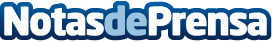 Revolución en la seguridad vial con las luces de emergencia homologadas y conectadas con la DGT 3.0  Erum Vial anuncia una nueva era de seguridad vial que empieza con la obligatoriedad de las luces de emergencia homologadas y conectadas, respaldadas por la Dirección General de Tráfico (DGT) 3.0 Datos de contacto:Erum Vial Erum Vial965 330 817Nota de prensa publicada en: https://www.notasdeprensa.es/revolucion-en-la-seguridad-vial-con-las-luces_1 Categorias: Nacional Motociclismo Automovilismo Hardware Madrid Software Movilidad y Transporte Industria Industria Automotriz Otras Industrias Innovación Tecnológica http://www.notasdeprensa.es